FATYMSKÉ KULTURNÍ LÉTO                                		     Srdečně zveme                                      na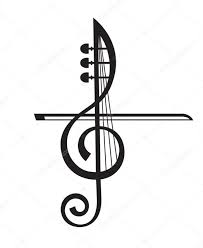 K O N C E R T   DUCHOVNÍ HUDBYna nově obnovených lančovských varhanáchneděle 7. 7. 2019 v 19,00 h kostel sv. Máří Magdalény v LančověZa varhany usedne: Anička BalintováaLenka RipperováVstupné dobrovolné